ADRESÁŘ KLUBŮ SR 2021/22hrajících soutěže pořádané OFS Uh. Hradiště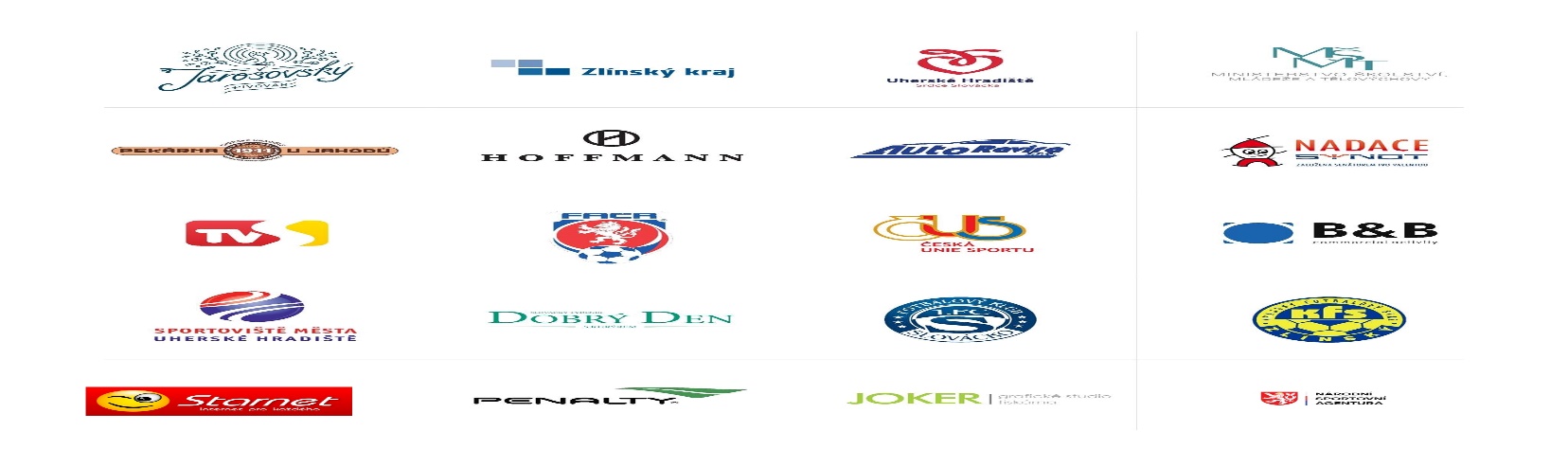 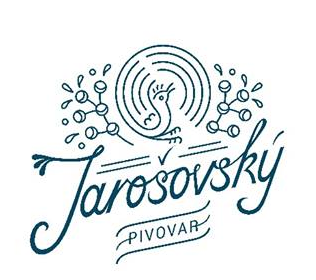 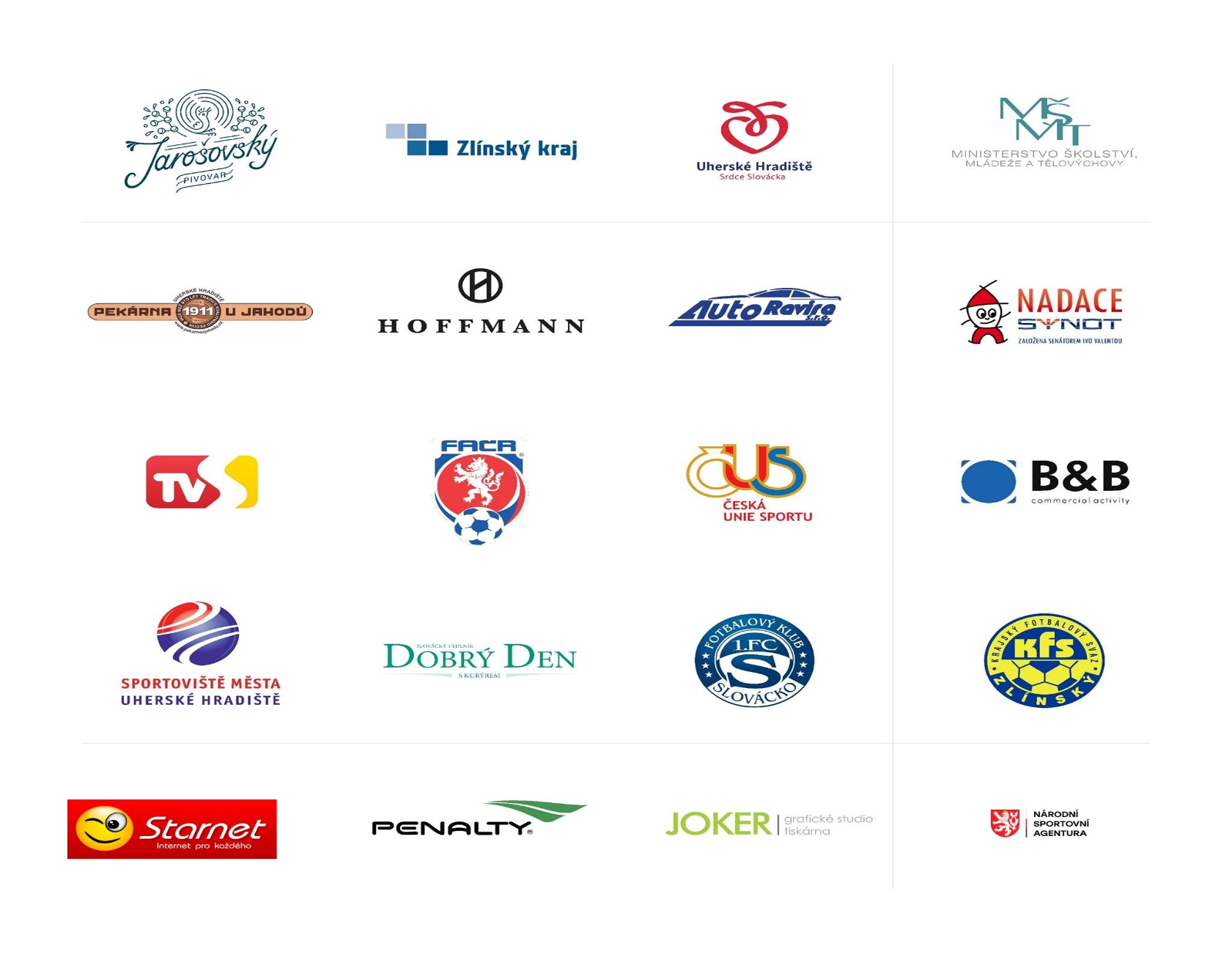 7220011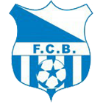 Fotbalový klub FC Babice z. s.7220031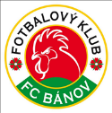 FC Bánov z.s.Předseda: Horníček EmilPředseda: Polanský BřetislavTelefon/email: 773877111/fcbabice@seznam.czTelefon/email: 736604856/Bpolansky@seznam.czOrganizační pracovník: Tomaštík RomanOrganizační pracovník: Polanský BřetislavTelefon: 737605894Telefon: 736604856Email: romantomastik@seznam.czEmail: fcbanov@seznam.czwww:facebook.com/FcBabicewww: fcbanov.blog.cz7220021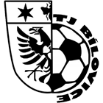 Tělovýchovná jednota Bílovice z.s.7220061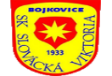 Sportovní klub Slovácká Viktoria Bojkovice z.s.Předseda: Zlámal PavelPředseda:  Kopper JaroslavTelefon/email: 774774033Telefon/email: 732258629/Jaroslav.kopper@ssluh.czOrganizační pracovník: Slíž PetrOrganizační pracovník:  Miča PavelTelefon: 605234684Telefon:  773071040Email: tjbilovice@email.czEmail:  pavel.mica@atlas.czwww:www: sksvbojkovice.cz7220041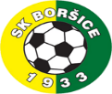 SK Boršice, z.s. 7220051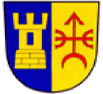 FK Boršice u Blatnice z.s.Předseda: Kolář ZdeněkPředseda:  Halík MartinTelefon/email: 731219393Telefon/email: 773834876/fkbub@seznam.czOrganizační pracovník: Výstup StanislavOrganizační pracovník:  Křivák DušanTelefon: 731637817Telefon:  777042952Email: vystups@seznam.czEmail:  krdus@seznam.czwww: skborsice.czwww: 7220071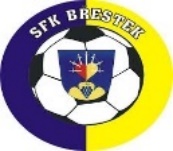 SFK Břestek z.s.7220081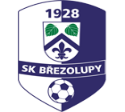 SK Březolupy, z.sPředseda: Krušina MiroslavPředseda:  Hubáček Pavel Mgr.Telefon/email: 739440758/info@fotbalbrestek.czTelefon/email: 723867675/ fotbal@brezolupy.czOrganizační pracovník: Martinák ZdeněkOrganizační pracovník:  Hoferek JiříTelefon: 774244635Telefon:  732703234Email: martenz@centrum.czEmail:jirihoferek@seznam.czwww: www: 7220091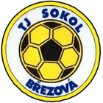 TJ Sokol Březová z.s.7220101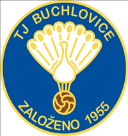 Tělovýchovná jednota Buchlovice z.s.Předseda: Uher JosefPředseda:  Kořínek MartinTelefon/email: 731535153/pepiuhrik@seznam.czTelefon/email: 777900575/markor71@seznam.czOrganizační pracovník: Janků JosefOrganizační pracovník:  Křiva JosefTelefon: 737727301Telefon:  774280651Email: janku.brezova@seznam.czEmail: josefkriva@seznam.czwww:  tjbrezova.czwww: 7220111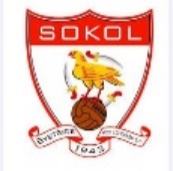 Sokol Bystřice pod Lopeníkem z.s.7220121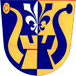 Tělovýchovná jednota Sokol ČástkovPředseda: Matucha KarelPředseda:  Pospíšil PetrTelefon/email: 608 613 994, email: k.matucha.sali@seznam.czTelefon/email: 774747492/p.pospisil143@seznam.czOrganizační pracovník: ing. Baný JaroslavOrganizační pracovník:  Hubáček DušanTelefon: 603788089Telefon:  737715336Email: SokolBPL@seznam.cz, banyjaroslav@centrum.czEmail: dusanhubacek@seznam.czwww:  www: 7220131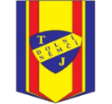 FK Dolní Němčí, z.s.7220141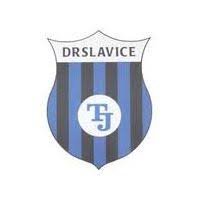 Tělovýchovná jednota DrslavicePředseda:  Zimčík LudvíkPředseda: Barčík JiříTelefon/email: 603258898/ludvikzimcik@gmail.comTelefon/email: 732706946/jiri.barcik.zsv@seznam.czOrganizační pracovník:  Cmol MarekOrganizační pracovník: Kňazeje TiborTelefon:  731475587Telefon: 773499686Email: tjdolninemci@email.czEmail: t.knazeje@seznam.czwww: fkdn.czwww:  tj-drslavice.webz.cz7220151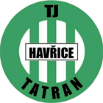 TJ TATRAN HAVŘICE, z.s.7220191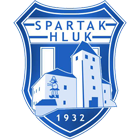 TJ Spartak Hluk, z. s.Předseda:  Slavíček PavelPředseda: Horák ZdeněkTelefon/email: Telefon/email: 775330875/horakz@email.czOrganizační pracovník:  Slavíčková JanaOrganizační pracovník: Dostal MartinTelefon:  732355251Telefon: 775201625Email: janaska@atlas.czEmail: DOSMAR76@seznam.czwww: www:  spartakhluk.cz7220161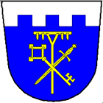 TJ Sokol Horní Němčí, spolek7220171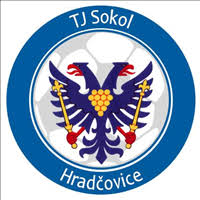 TJ Sokol Hradčovice z.s.Předseda:  Huňka VladimírPředseda: Hlaváč VladimírTelefon/email: 725762705/hunka5@seznam.czTelefon/email: 776856755/skhradcovice@seznam.czOrganizační pracovník:  Bobčík FrantišekOrganizační pracovník: Mikulec RadimTelefon:  724523829Telefon: 605841635Email: Email: skhradcovice@seznam.czwww: www:  7220181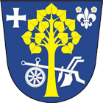 Tělovýchovná jednota SOKOL Huštěnovice, z.s.7220201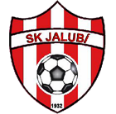 SK Jalubí, z. s.Předseda:  Hruboš ZdeněkPředseda: Šilc RomanTelefon/email: 776135198/hrubosz@gmail.comTelefon/email: 604606898/roman.silc@centrum.czOrganizační pracovník:  Malenovský PetrOrganizační pracovník: Šilc RomanTelefon:  603734883Telefon: 6Email:  malenovsky.petr@seznam.czEmail: skjalubi@centrum.czwww: www:  skjalubi.cz7220211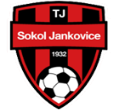 TJ Sokol Jankovice z.s.7220221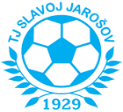 Tělovýchovná jednota Slavoj Jarošov z.s.Předseda:  Sentl MilanPředseda: Jančík MartinTelefon/email: 731506339Telefon/email: Organizační pracovník:  Šilc RadekOrganizační pracovník: Jančík VojtěchTelefon:  774975797Telefon: 736629798Email:  radek.silc@gmail.comEmail: jancik.vojtech@gmail.comwww: www:  7220231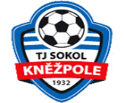 Tělovýchovná jednota SOKOL Kněžpole7220231Tělovýchovná jednota SOKOL Kněžpole7220241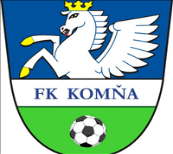 Fotbalový klub Komňa, z.s.Předseda:  Hančík KarelPředseda:  Hančík KarelPředseda: Krpálek LadislavTelefon/email: 603725848Telefon/email: 603725848Telefon/email: 739834805/ladikrpalek@seznam.czOrganizační pracovník: Gabani IvanOrganizační pracovník: Gabani IvanOrganizační pracovník: Navrátil MichalTelefon:  606670284Telefon:  606670284Telefon: 603326985Email:  igabani1@seznam.czEmail:  igabani1@seznam.czEmail: fkkomna@seznam.czwww: sokolknezpole.czwww: sokolknezpole.czwww:  7220251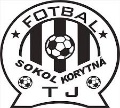 Tělovýchovná jednota Korytná z.s.7220261Tělovýchovná jednota Sokol Kostelany nad Moravou z.s.7220261Tělovýchovná jednota Sokol Kostelany nad Moravou z.s.Předseda:  Vacula JakubPředseda: Vávra JaroslavPředseda: Vávra JaroslavTelefon/email: 605143283/tjkorytna@seznam.czTelefon/email: 605926760Telefon/email: 605926760Organizační pracovník:  Tomanec MiroslavOrganizační pracovník: Galas Pavel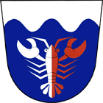 Organizační pracovník: Galas PavelTelefon:  776331662Telefon: 734161155Telefon: 734161155Email:  mira.tomanec@seznam.czEmail: galas@effcz.euEmail: galas@effcz.euwww: www:  www:  7220271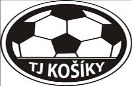 TJ Košíky z.s.7220291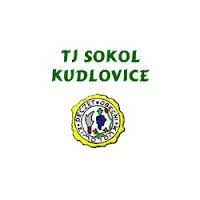 TJ KUDLOVICE7220291TJ KUDLOVICEPředseda:  Čagánek MiroslavPředseda: Pavelka StanislavPředseda: Pavelka StanislavTelefon/email: 778020253/caganek@seznam.czTelefon/email: 739677784Telefon/email: 739677784Organizační pracovník:  Poháněl JosefOrganizační pracovník: Jabůrek ZdeněkOrganizační pracovník: Jabůrek ZdeněkTelefon:  605847778Telefon: 732211749Telefon: 732211749Email:  jpohanel@seznam.czEmail: zdenekjaburek@email.czEmail: zdenekjaburek@email.czwww: www:  www:  7220791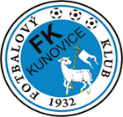 FOTBAL KUNOVICE z. s.7220701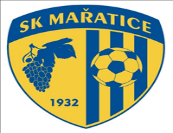 SK Mařatice z.s.7220701SK Mařatice z.s.Předseda:  Černý IvoPředseda: Vlk RadomírPředseda: Vlk RadomírTelefon/email: 602560873/ivo.cernyifex@tiscali.czTelefon/email: 606 777 572/vlk.radomir@seznam.czTelefon/email: 606 777 572/vlk.radomir@seznam.czOrganizační pracovník:  Fišerová DanaOrganizační pracovník: ing. Jirásek DaliborOrganizační pracovník: ing. Jirásek DaliborTelefon:  605857623Telefon: 725520981Telefon: 725520981Email:  Dana.fiserova2@seznam.czEmail: Dalibor.jirasek@uhradiste.charita.czEmail: Dalibor.jirasek@uhradiste.charita.czwww: www:  www:  7220331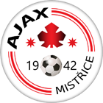 TJ Sokol Mistřice, z.s.7220341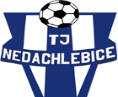 TJ Nedachlebice, z.s.7220341TJ Nedachlebice, z.s.Předseda:  ing. Lapčík VlastimilPředseda: ing. Šuranský JaroslavPředseda: ing. Šuranský JaroslavTelefon/email: 604241906/predseda@tjsmistrice.czTelefon/email: 602520269/Jaroslav.suransky@seznam.czTelefon/email: 602520269/Jaroslav.suransky@seznam.czOrganizační pracovník:  Huňka MichaelOrganizační pracovník: Řešetka JaroslavOrganizační pracovník: Řešetka JaroslavTelefon:  775625235Telefon: 737315893Telefon: 737315893Email:  sekretar@tjsmistrice.czEmail: resetkaj@seznam.czEmail: resetkaj@seznam.czwww:  tjmistrice.czwww:  tjnedachlebice.czwww:  tjnedachlebice.cz7220431T.J. Sokol Nedakonice z.s.7220711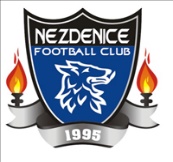 TJ Sokol Nezdenice z.s.Předseda:  Čagánek Radek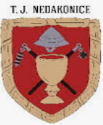 Předseda: Kolínek LiborTelefon/email: 774255645/caganek.radek@seznam.czTelefon/email: Organizační pracovník:  Horák PetrOrganizační pracovník: Kolínek LiborTelefon:  724617396Telefon:  724062853Email:  tjnedakonice@gmail.comEmail: kolins.l@seznam.czwww:  www:  7220351TĚLOVÝCHOVNÁ JEDNOTA NIVNICE z.s.7220801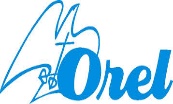 Orel jednota Uherský BrodPředseda:  Kopecký Karel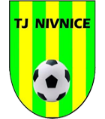 Předseda: Janík ŠtěpánTelefon/email: Telefon/email: 604290652/uherskybrod@orel.czOrganizační pracovník:  Kopecký KarelOrganizační pracovník: Moravanský TomášTelefon:  607946879Telefon: 606258271Email:  nivnicefotbal@seznam.czEmail: tomasmoravansky@seznam.czwww:  fotbal-nivnice.7x.czwww:  orel.cz/ub7220361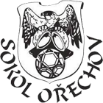 Tělovýchovná jednota Sokol Ořechov, z. s.7220381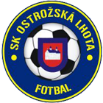 SK Ostrožská Lhota, z.s.Předseda:  Mrkus TomášPředseda: Lopata JosefTelefon/email: Telefon/email: 608721877/j.lopata@tiscali.czOrganizační pracovník:  Organizační pracovník: Fantura BohumilTelefon:  604928356Telefon: 733509492Email:  TomasMrkus@seznam.czEmail: fanturab@seznam.czwww:  www:  fotbalostrlhota.717.cz7220391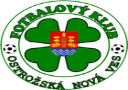 FK Ostrožská Nová Ves,z.s.7220371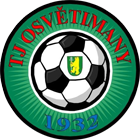 TJ Osvětimany, spolekPředseda:  Tvrdoň MarekPředseda: Důbrava FerdinandTelefon/email: 731472530/marek.tvrdon@seznam.czTelefon/email: 774114477/Ferda.d@tiscali,czOrganizační pracovník:  Kreisl RostislavOrganizační pracovník: Berka OtakarTelefon:  725110726Telefon: 737257531Email:  kreislrosta@seznam.czEmail: berka.otakar@seznam.cz, www:  www:  tjosvetimany.jex.cz7220401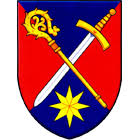 Tělovýchovná jednota Pitín z.s.7220831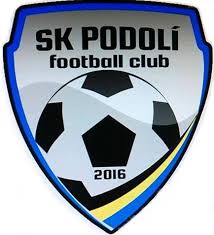 Spolek SK Podolí	Předseda:  Předseda:  Snopek JakubTelefon/email: Telefon/email: 734646507/skpodoli@email.czOrganizační pracovník: Organizační pracovník:  Záchvěj PavelTelefon: Telefon:  777446140Email:  tjpitin@email.czEmail:  skpodoli@email.czwww:www:  skpodoli.tode.cz7220441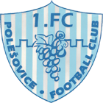 1. FC POLEŠOVICE, z.s.7220421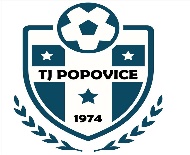 Tělovýchovná jednota Družstevník Popovice z.s	Předseda: Bartošík TomášPředseda:  Karolová KateřinaTelefon/email: 733662762/t.bartosik@archtiles.czTelefon/email: 725602029/karolovakatka@seznam.czOrganizační pracovník: Běhávka JiříOrganizační pracovník:  Mimránek LukášTelefon: 775246727Email: jiri.behavka@centrum.czTelefon:  607006513Email: lukasmimranek@seznam.cz7220451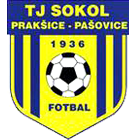 TJ SOKOL PRAKŠICE-PAŠOVICE, z.s.7220461Tělovýchovná jednota Přečkovice z.s.Předseda: Němeček PavelPředseda:  Šenkeřík Karel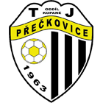 Telefon/email: 724320229/Pavel.nemecek@email.czTelefon/email: 606688828/k.senkerik@seznam.czOrganizační pracovník: Knap JiříOrganizační pracovník:  Ševčík VlastimilTelefon: 602519249Email: knapjir@gmail.comTelefon:  724469856Email: v.sevcik@email.czwww:www:7220471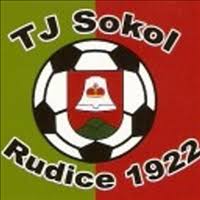 TJ SOKOL RUDICE 1922 z.s.7220481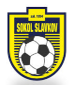 TJ Sokol SlavkovPředseda: Šopík MarianPředseda:  Habarta JaroslavTelefon/email: Telefon/email: 777724401/Jaroslav.habarta@rojal.czOrganizační pracovník: Organizační pracovník:  Uher PetrTelefon: 724362326Telefon:  721130662Email: mariansopik@seznam.czEmail:  petauher@seznam.czwww:  tj-sokol-rudice-1922-z-s.webnode.czwww:  7220511FK Starý Hrozenkov, z.s.7220751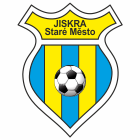 JISKRA Staré Město, z.s.Předseda:  Pyszko Zdeněk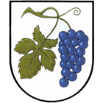 Předseda: Žitňanský JanTelefon/email: 777133357Telefon/email: 724024029/predseda@jiskrastaremesto.czOrganizační pracovník:  Sedlák AntonínOrganizační pracovník: Vlček PavelTelefon:  602576079Telefon: 724223500Email:  fkstaryhrozenkov@seznam.czEmail: sekretar@jiskrastaremesto.czwww:  www:  jiskrastaremesto.cz7220311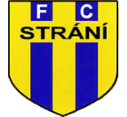 FC Strání z.s.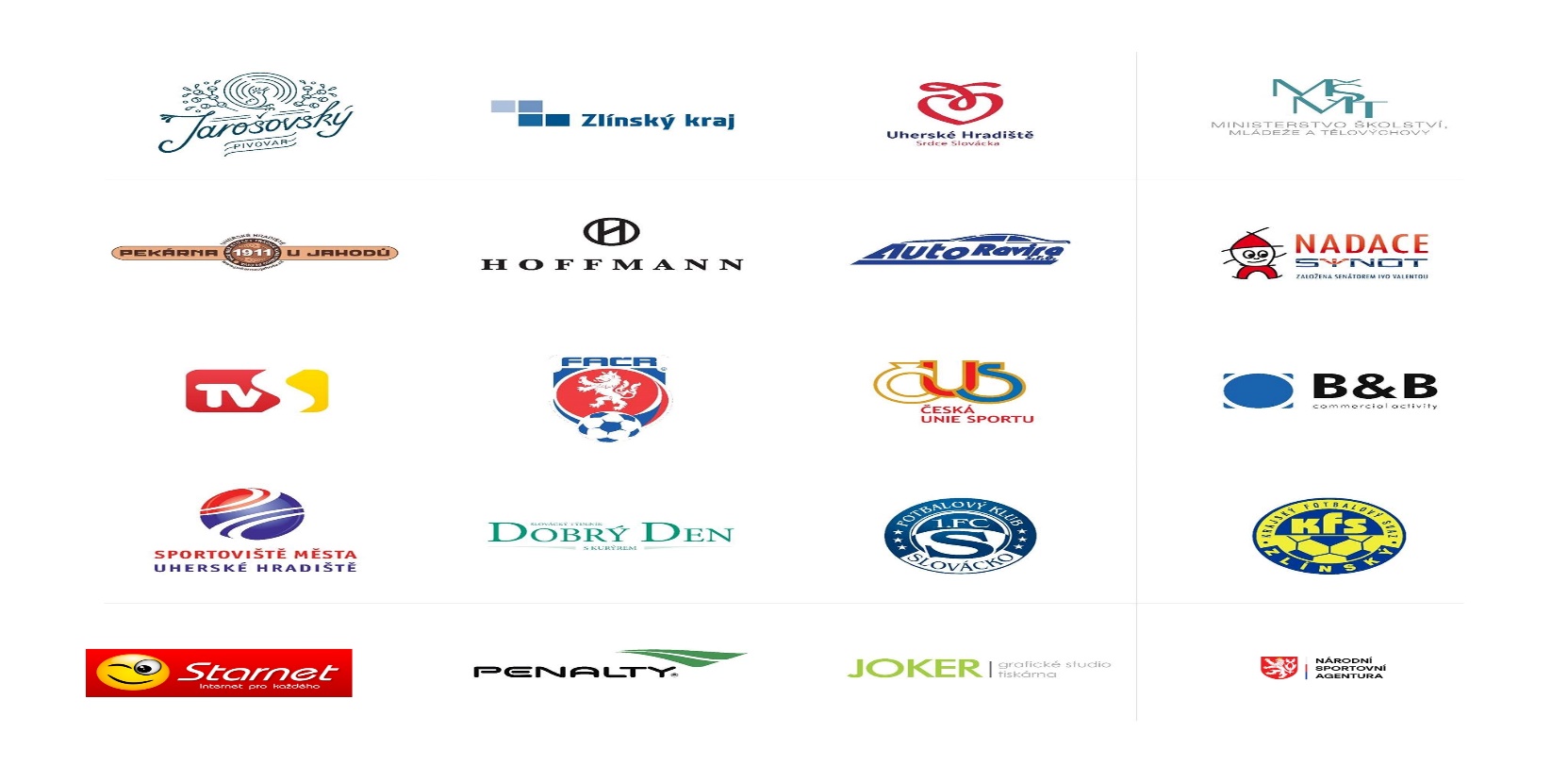 7220521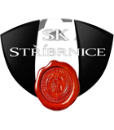 Sportovní klub Stříbrnice, z.s.Předseda:  Popelka AntonínPředseda: Krsička RadimTelefon/email: 724085871/fcstrani@fcstrani.czTelefon/email: Organizační pracovník:  Popelka JosefOrganizační pracovník: Telefon:  603427259Telefon: 725995957Email:  fcstrani@fcstrani.cz, jo.popelka@seznam.czEmail: radim@krsicka.czwww:  fcstrani.czwww:  7220531Sokol Suchá Loz, zapsaný spolek7220541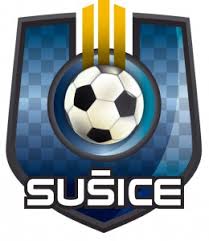 TJ SušicePředseda: Bujáček Václav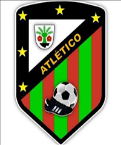 Předseda:  Jurák AlešTelefon/email: 737779377/bujacek@seznam.czTelefon/email: 602512422Organizační pracovník: Rezek OndřejOrganizační pracovník:  Hejda MichalTelefon: 732922488Telefon:  737460714Email: rizekssk@seznam.czEmail:  miki.hejda@seznam.czwww.fotbal.suchaloz.czwww:  7220551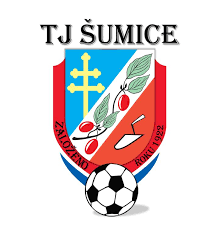 TJ Šumice z.s.7220561Tělovýchovná jednota Topolná z.s.Předseda: Janíček JosefPředseda:  Stuchlík Miloslav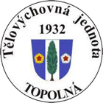 Telefon/email: 773796922/tjsumice@seznam.czTelefon/email: 724411152/stuchlikmiloslav@seznam.czOrganizační pracovník:  ing. Podškubka KarelOrganizační pracovník:  Mašlan StanislavTelefon: 777945535Telefon:  775230191Email: tjsumice@seznam.czEmail:  maslans@seznam.czwww: fotbal.sumice.czwww:  tjtopolna.cz7220571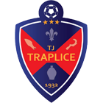 TJ Traplice z.s.7220581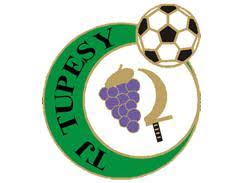 TJ TUPESY, z.s.Předseda: Blecha Ladislav st.Předseda:  ing. Travenec StanislavTelefon/email: 776667801/ladislav.blecha@seznam.czTelefon/email: Organizační pracovník:  Kotyza Radek ing.Organizační pracovník:  Telefon: 777560800Telefon:  603833744Email: rkotyza@seznam.czEmail:  travenec@uh.czwww: www:  7220611FK Uherský Ostroh, z.s.7220621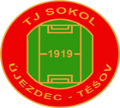 TJ Sokol Újezdec-Těšov,z.s.Předseda: Šulc Antonín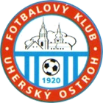 Předseda:  Srník JosefTelefon/email: 732477178Telefon/email: :  604938714/Josef.Srnik@seznam.czOrganizační pracovník:  Vlk PavelOrganizační pracovník:  Lorenc VladislavTelefon: 602439711Telefon:777770610Email: pavelvlk@seznam.czEmail:  vladislav.lorenc@post.czwww: fkuherskyostroh.czwww:  fotbal-ut.webnone.cz7220491TJ Slovácko Vážany z.s. 7220631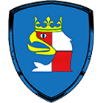 TJ Velehrad z.s.Předseda: Soustružník Milan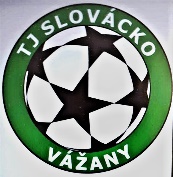 Předseda:  Badin FrantišekTelefon/email: Telefon/email: 774699097/badda@centrum.czOrganizační pracovník:  Organizační pracovník:  Ševčík KarelTelefon: 603144903Telefon:  608726463Email: milan.soustruznik@pipelife.comEmail:  kajasevcik@seznam.czwww: www:  7220641Tělovýchovná jednota Vlčnov z.s.7220651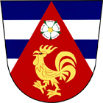 SK Záhorovice, z. s.Předseda: Kašpařík Petr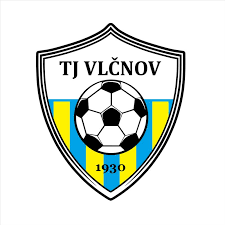 Předseda:  Heča VladimírTelefon/email: 724718078/kasparik.petr@seznam.czTelefon/email: 602520356Organizační pracovník:  Tománek JakubOrganizační pracovník:  Andrlík MiroslavTelefon: 777329156Telefon:  777822865Email: jakub-tomanek@seznam.czEmail:  m.andrlik@atlas.czwww: www:  7220681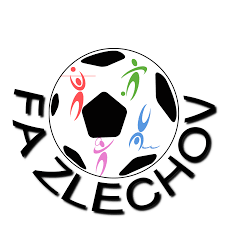 FA Zlechov7220681FA Zlechov7220681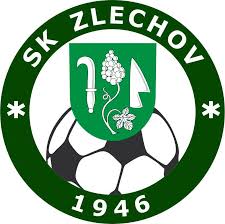 SK Zlechov z.s.7220681SK Zlechov z.s.Předseda:  Klučka PavelPředseda:  Klučka PavelPředseda: Štangl PetrPředseda: Štangl PetrTelefon/email: 732871640/her.kluge@centrum.czTelefon/email: 732871640/her.kluge@centrum.czTelefon/email: 603812971/: pstangl@seznam.czTelefon/email: 603812971/: pstangl@seznam.czOrganizační pracovník: Urbanec MilanOrganizační pracovník: Urbanec MilanOrganizační pracovník:  Rosůlek LiborOrganizační pracovník:  Rosůlek LiborTelefon: 734862455Telefon: 734862455Telefon: 704483616Telefon: 704483616Email:  urbanecmilan@seznam.czEmail:  urbanecmilan@seznam.czEmail: libor.rosulek@seznam.cz Email: libor.rosulek@seznam.cz www: fkzlechov.czwww: fkzlechov.cz7220671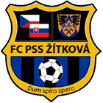 FC Vodafix Žítková, z.s.7220811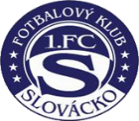 FC SLOVÁCKO z.s.7220811FC SLOVÁCKO z.s.Předseda:  Hargaš Martin Mgr.Předseda:  Mgr.Pojezný PetrPředseda:  Mgr.Pojezný PetrTelefon/email: 739415303/predseda@fczitkova.czTelefon/email: 602666628/pojezny@fcslovacko.czTelefon/email: 602666628/pojezny@fcslovacko.czOrganizační pracovník:  Hargaš Roman Bc.Organizační pracovník: Zbořil Miroslav(dívky)Organizační pracovník: Zbořil Miroslav(dívky)Telefon:  +421950638369Telefon: 602620777Telefon: 602620777Email:  rom.hargas@gmail.comEmail:  zborilmirek@seznam.czEmail:  zborilmirek@seznam.czwww:  fczitkova.czOrganizační pracovník: Lukáš RadekOrganizační pracovník: Lukáš RadekTelefon: 604762224Telefon: 604762224Email:   Email:   www: fcslovacko.czwww: fcslovacko.cz7220601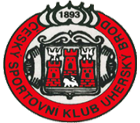 Český sportovní klub Uherský Brod, spolek72207211. FC SLOVÁCKO a.s.72207211. FC SLOVÁCKO a.s.Předseda:  Hamšík JosefPředseda:  Mgr.Pojezný PetrPředseda:  Mgr.Pojezný PetrTelefon/email: 608824419/hamsik.josef@seznam.czTelefon/email: 602666628/pojezny@fcslovacko.czTelefon/email: 602666628/pojezny@fcslovacko.czOrganizační pracovník: Lekeš BřetislavOrganizační pracovník: Slavík EvženOrganizační pracovník: Slavík EvženTelefon: 775938856Telefon: 731548295Telefon: 731548295Email:  bretin.lekes@seznam.czEmail:  reditel@sportoviste-uh.czEmail:  reditel@sportoviste-uh.czwww:cskub.czwwwwww6250511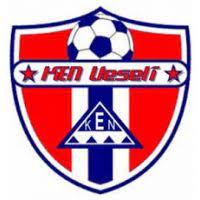 TJ KEN Veselí n. M z.s.	7240411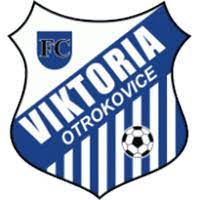 FC Viktoria Otrokovice, spolekPředseda:  Štůral PavelPředseda:  MUDr. Ševčík JanTelefon/email: 733144792/sturalpavel@seznam.czTelefon/email: 605231224/jsevic@volny.czOrganizační pracovník: Polášek KvětoslavOrganizační pracovník: Bilavčík RomanTelefon: 721225680Telefon: 774902964Email:  polasek.kvetos@seznam.czEmail:  romanbilavcik@gmail.comwww: tjken.webnone.czwww: fcviktoriaottrokovice.cz